.RIGHT & LEFT SAILOR STEP, RIGHT STEP ½ TURN, RIGHT SHUFFLELEFT SHUFFLE, RIGHT STEP ½ TURN, RIGHT & LEFT SHUFFLERIGHT VINE & TOUCH, LEFT VINE WITH ¼ TURN LEFT & TOUCHLEFT FOOT TOUCH BESIDE RIGHTREPEATCharlie's Girl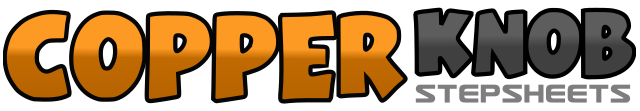 .......Count:24Wall:4Level:Improver.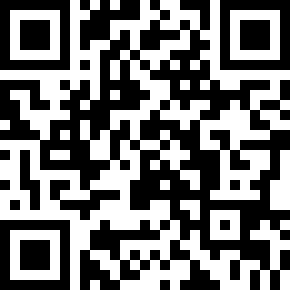 Choreographer:Charlie Bowring (UK)Charlie Bowring (UK)Charlie Bowring (UK)Charlie Bowring (UK)Charlie Bowring (UK).Music:She's a Yum Yum - Larry BooneShe's a Yum Yum - Larry BooneShe's a Yum Yum - Larry BooneShe's a Yum Yum - Larry BooneShe's a Yum Yum - Larry Boone........1&2Right foot step behind left, left foot step to left side, right foot step beside left3&4Left foot step behind right, right foot step to right side, left foot step beside right5-6Right foot step forward, pivot ½ turn left7&8Right foot step forward, left foot slide up to right, right foot step forward9&10Left foot step forward, right foot slide up to left, left foot step forward11-12Right foot step forward, pivot ½ turn left13&14Right foot step forward, left foot slide up to right, right foot step forward15&16Left foot step forward, right foot slide up to left, left foot step forward17-20Right foot step to right side, left foot step behind right, right foot step to right side21-24Left foot step to left side, right foot step behind left, left foot step to left side making ¼ turn left, right foot touch to right side